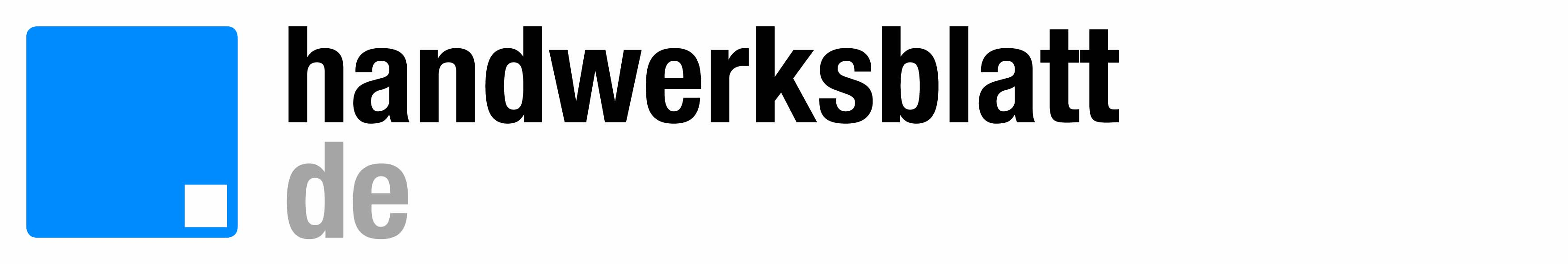 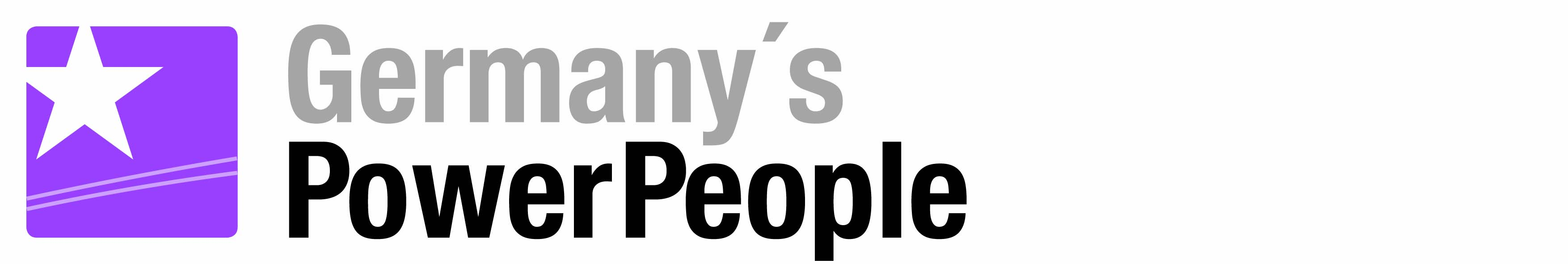 Pressemitteilung vom 5. September 2017Germany’s Power People: Das große Fotoshooting für den Kalender 2018 beginnt am 7. September!Zum neunten Mal läuft die große Casting-Aktion „Germany’s Power People“ des Deutschen Handwerksblatts, der Signal Iduna Gruppe und der IKK classic. Gesucht wurden Handwerkerinnen und Handwerker, die ihren Beruf mit Leidenschaft ausüben, und das vor der Kamera zeigen möchten. 37 motivierte Kandidaten tun genau das vom 7. bis 10. September beim Fotoshooting in Düsseldorf. 24 der Kandidaten erscheinen schließlich als Monatsstar im großen Kalender des Handwerks „Germany’s Power People 2018“.Das Shooting findet in den Bildungszentren des Handwerks statt:Kreishandwerkerschaft DüsseldorfÜberbetriebliches AusbildungszentrumBernhard-Klever-HausAuf‘m Tetelberg 1140221 DüsseldorfIm zweiten Teil der Casting-Aktion geht es dann um die Titel Miss und Mister Handwerk 2018. Je sechs weibliche und männliche Kalenderstars werden für die Wahl nominiert. Sie findet im März 2018 auf der Internationalen Handwerksmesse in München statt.Pressekontakt:Deutsches Handwerksblatt
Claudia Stemick
Auf’m Tetelberg 7
40221 Düsseldorf
Tel.: 0211/ 390 98 60
E-Mail: stemick@verlagsanstalt-handwerk.de
www.germanyspowerpeople .de	Die weiblichen Kandidaten:













Die männlichen Kandidaten:Ramona BrehmSchornsteinfegerin (Gesellin)96450 CoburgHandwerkskammer für Oberfranken, BayreuthLuisa BuckKlempernin/Spenglerin (Gesellin)72218 WildbergHandwerkskammer KarlsruheKira ButzAnlagenmechanikerin Sanitär-, Heizungs- und Klimatechnik (Meisterin)96242 SonnefeldHandwerkskammer für Oberfranken, BayreuthFabienne DewenterFriseurin (Meisterin)58119 HagenHandwerkskammer DortmundSandra FrohnKonditorin (Meisterin)51061 KölnHandwerkskammer zu KölnKatharina GottfriedKauffrau für Büromanagement im Handwerk (Auszubildende)56472 HardtHandwerkskammer KoblenzJudith Loreen HägeleMetallbauerin Fachrichtung Konstruktionstechnikerin (Auszubildende)73434 Aalen-UnterrombachHandwerkskammer UlmWiebke HeinzenTischlerin (Auszubildende)45479 Mülheim an der RuhrHandwerkskammer DüsseldorfCarina JöhnkGarten- und Landschaftsbauerin (Gesellin)22045 HamburgJanine KasdorfMalerin und Lackiererin (Meisterin)67659 KaiserslauternHandwerkskammer Rheinland-PfalzAlice KuchKfz-Mechatronikerin (Meisterin)72070 TübingenHandwerkskammer Region StuttgartStephanie MohrFahrzeuglackiererin (Gesellin)71069 SindelfingenHandwerkskammer Region StuttgartAnn-Kathrin PinandZahntechnikerin (Auszubildende)42859 RemscheidHandwerkskammer DüsseldorfLarissa ReißKfz-Mechatronikerin (Auszubildende)31188 HolleHandwerkskammer Hildesheim-SüdniedersachsenSelina SchlömpSchornsteinfegerin (Gesellin)32584 LöhneHandwerkskammer Ostwestfalen-Lippe zu BielefeldSabrina SchildgenGoldschmiedin (Meisterin)50672 KölnHandwerkskammer zu KölnJoy SchnellenbachSteinmetzin (Gesellin)51702 BergneustadtHWK für Oberfranken, BayreuthLinda StößerFleischerin (Meisterin)04895 KoßdorfHandwerkskammer zu LeipzigMadlen WeigelMaßschneiderin (Meisterin u. Betriebsinhaberin)04129 LeipzigHandwerkskammer zu LeipzigDominik BaumgartMaler und Lackierer (Meister u. Betriebsinhaber)33102 PaderbornHandwerkskammer Ostwestfalen-Lippe zu BielefeldMarius CocheDachdecker (Geselle)56253 TreisHandwerkskammer KoblenzAlexander DörrFliesenleger (Betriebsinhaber)04288 LeipzigHandwerkskammer zu LeipzigDennis DrewsKfz-Mechatroniker (Meister)12627 BerlinHandwerkskammer BerlinSascha GalloBäcker (Geselle)76831 BilligheimHandwerkskammer der PfalzChristof GanznerElektrotechniker (Meister u. Betriebsinhaber)72660 BeurenHandwerkskammer StuttgartTobias GügelStuckateur (Meister)91336 HeroldsbachHandwerkskammer für Oberfranken, BayreuthMax HannappelZimmerer (Geselle)56414 HerschbachHandwerkskammer KoblenzNick HuntgeburthBetonstein- und Terrazzohersteller (Meister)37130 GleichenHandwerkskammer Hildesheim-SüdniedersachsenNils KamperdickKfz-Mechatroniker (Auszubildender)58135 HagenHandwerkskammer DortmundGuilherme KüblerAnlagenmechaniker Sanitär-, Heizungs- und Klimatechnik (Geselle)58638 IserlohnHandwerkskammer SüdwestfalenDavid KunkelKonditor (Auszubildender)55218 IngelheimHandwerkskammer RheinhessenPascal LeihsBoots- und Schiffbauer (Meister u. Betriebsinhaber)17255 Wesenberg OT BelowHandwerkskammer NeubrandenburgYann MeinhardtTischler (Auszubildender)47441 MoersHandwerkskammer DüsseldorfMarcell NissenMaurer- und Betonbauer (Meister)38723 SeesenHandwerkskammer Braunschweig-Lüneburg-StadeGerhard OttmannZimmerer (Meister)68782 BrühlHandwerkskammer Mannheim-Rhein-Neckar-OdenwaldDominik SchmitzMaler und Lackierer (Meister)78576 EmmingenHandwerkskammer KonstanzKevin TimmlerAnlagenmechaniker Sanitär-, Heizungs- und Klimatechnik (Geselle)45891 GelsenkirchenHandwerkskammer Dortmund